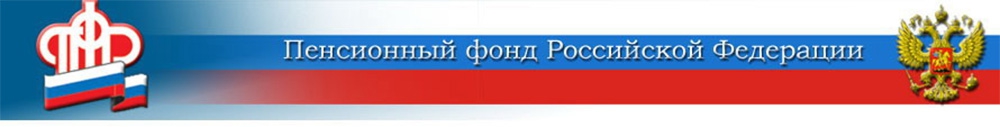 22 июля 2020             Материнский капитал можно потратить на обучение в автошколе	На сегодняшний день средствами материнского капитала также можно оплатить платные кружки, секции, в том числе курсы в автошколе. Главное - соблюсти два важных условия: возраст ребёнка, на обучение которого направлены средства, не должен превышать 25 лет, а ребёнок, давший право на маткапитал, должен достичь трёхлетнего возраста. К слову, возможностью потратить «материнские» деньги на обучение детей воспользовались в этом году 13 200 жителей региона.	Стоит отметить, что кружки, секции и автошкола, в которых планируется обучение, должны иметь лицензию, разрешающую вести образовательную деятельность по предоставлению соответствующих образовательных услуг.	Направление средств материнского (семейного) капитала (МСК) на образование ребёнка или детей — второе по популярности направление средств после улучшения жилищных условий.	Напомним, что с 15 апреля 2020 года Пенсионный фонд России оформляет сертификаты на материнский капитал  проактивно - без личного обращения граждан с заявлением и документами в ПФР. Сертификат теперь всем семьям оформляется в электронном виде. На привычном бланке он распечатываться больше не будет. При этом родители могут получить на бумажном носителе копию электронного сертификата, заверенную руководителем органа ПФР по месту обращения, либо выписку из федерального регистра, где также будет содержаться информация о выданном сертификате.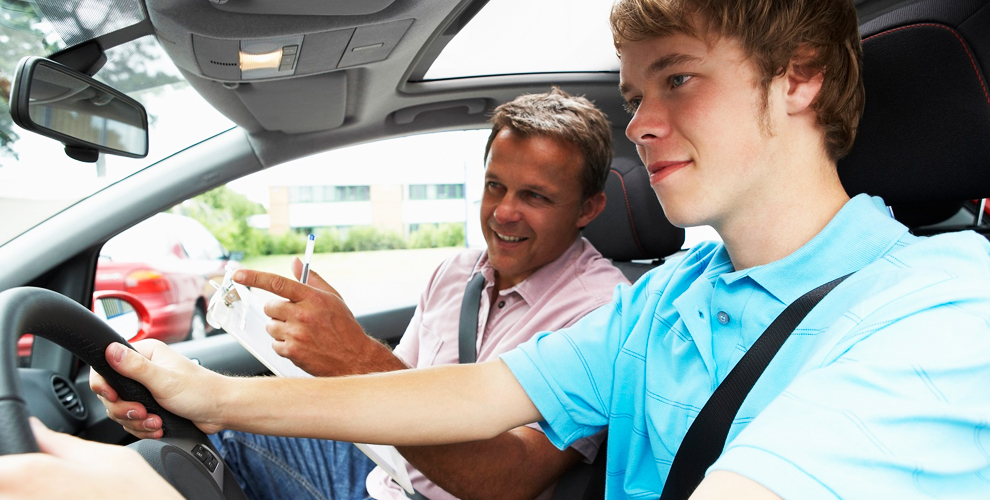 ЦЕНТР ПФР № 1по установлению пенсийв Волгоградской области